A Lenten Journey with the Question:Who Is Jesus?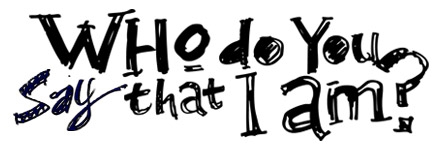 An online exploration led by Vince Murray and                                   co-facilitated by members of the New Ministries Team                 of the Killaloe DioceseThis programme, over the six weeks of Lent, aims to awaken in participants an awareness of Jesus’ message of the divine beauty within us all. This programme will be of interest to both church goers and non-church goers.Participants will meet once a week for one hour during Lent to engage with the question of who Jesus is for them? Vince Murray will be the main guide and will introduce the ideas of contemporary Christian thinkers:José Pagola, Peter McVerry, Daniel O’Leary and Cynthia Bourgeault. These theologians, in their different ways, relate the life and teaching of Jesus to the spiritual journey of Christians today.The first session will introduce the question. This will be followed by four session with a 20-minute video presentation followed by some time in facilitated groups with guiding questions for exploration. A final session will aim to integrate the reflections of the five previous weeks. Vince Murray is the retired Director of Religious Education at St Angela’s College, Sligo.  He has journeyed a deepening and widening spiritual path and has in recent years increased in awareness of the presence of God in all human experience.  When:  The first session takes place next Tuesday night at 23rd February Where: This online programme will be held via Zoom.How:	   Contact Gerry Sheeran at gerardmjsheeran@gmail.com             or 087 829 7812